Программапроведения очного финального  этапа XIII Международной Олимпиадыпо основам наук 2016-2017 учебный год. МАОУ Омутинская СОШ № 2 Тюменской области.Место проведение олимпиады: муниципальное автономное общеобразовательное учреждение Омутинская средняя общеобразовательная школа № 2;Адрес: Тюменская область Омутинский район с.Омутинскоеул. Советская, 233,аНезависимый наблюдатель: Турок Юлия Андреевна – заведующая методическим кабинетом отдела образования Омутинского муниципального района. Регистрация участников 8 апреля 2017 года с 10.45 до 11.00 ( I этаж, каб. зам.директора )Торжественное  открытие Олимпиады 8 апреля 2017 года в 9.00 (актовый зал )Проведение  Олимпиады 8 апреля 2017 года с 9 ч 45 минут в каб. 201, II этаж.Оцифровка результатов 19-20 апреля 2017 года. Ответственный за техническое обеспечение Олимпиады – Львов Андрей Леонидович, учитель информатики.Ответственный за торжественное открытие Олимпиады–Гетало Светлана Ивановна, заместитель директора по ВР.Ассистент: Львова Наталья Николаевна, педагог-организаторОтветственный за организацию работы – Яковлева Елена Николаевна, заместитель директора по УВР, тел. 89088721917.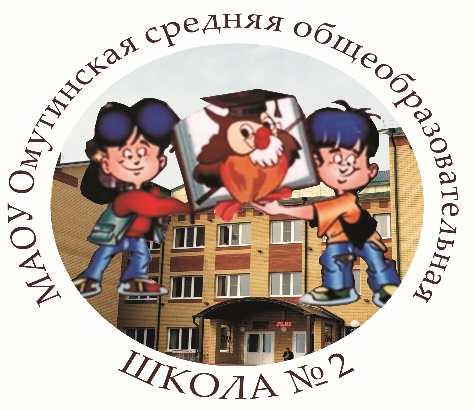 